Однозначные и многозначные словаВсе слова делятся на однозначные и многозначные.Однозначные слова — слова, у которых есть только одно лексическое значение.

Многозначные слова — слова, у которых есть два и более лексических значения.Примеры однозначных слов: брюки, перпендикуляр, торт, прелестный.

Примеры многозначных слов:
рука (часть тела — левая рука; почерк, творческая манера — рука мастера)
красивый (внешне привлекательный — красивая девушка; интересный, эффектный, сложный для исполнения — красивое решение задачи, красивый гол; рассчитанный только на внешний эффект — это только красивые слова)
крем (косметическое средство — крем для рук, кондитерское изделие — торт с шоколадным кремом).Обычно все значения многозначного слова связаны между собой по сходству или по смежности. Например, шляпка гриба или гвоздя называется так, потому что она похожа на шляпку — головной убор. А гардеробом называется не только шкаф для одежды (в комнате стоит старинный гардероб), но и помещение для хранения одежды (сдать пальто в гардероб), а также сама одежда (обновить гардероб) — в данном случае значения слова связаны по смежности.Перенос наименования по сходству называется метафорой, а по смежности — метонимией. Общеупотребительная метафора или метонимия приводит к образованию нового значения многозначного слова. Авторские метафора и метонимия являются средствами выразительности.Важно отличать многозначные слова от омонимов: значения многозначных слов связаны по сходству или по смежности, а значения омонимов никак не связаны между собой. Пример омонимов: такса (порода собак) — такса (тариф).Прямое и переносное значенияЗначение слова может быть прямым или переносным.Прямое значение — это первоначальное исходное значение слова. Как правило, прямое значение является основным наименованием определенного предмета, признака или действия.Рассмотрим значения слова ручка:

Уменьшительное к слову рука (ручка ребенка, поцеловать ручку)
Шариковая ручка
Часть предмета, за которую берутся рукой (дверная ручка, ручка чемодана)
Ручка кресла, дивана

Первое значение прямое, а остальные значения получены по смежности (это метонимии).Переносное значение — вторичное значение, возникшее на основе прямого. Наименование может быть перенесено по сходству (метафора) или по смежности (метонимия).Идти на экзамен, выучив только один билет, — это полное безумие!
Слово безумие употреблено здесь в переносном смысле: оно означает только то, что студент совершает неблагоразумный поступок и слишком надеется на удачу (или у него просто не было времени). Слово безумие можно заменить словом глупость.

Юноша бледный со взором горящим... (В. Брюсов)
Слово горящим употреблено в переносным смысле: оно говорит о том, что юноша охвачен каким-то сильным чувством.

У меня куча дел. (разг.)
Куча здесь означает «очень много».Часто слова, в том числе однозначные, употребляются в художественных текстах в переносном значении, которое не является общеупотребительным, а встречается только в данном произведении (например, «рыбий жир ленинградских речных фонарей» — О. Мандельштам). Такое словоупотребление называют (авторской) метафорой, если название перенесено с одного предмета или явления на другое по сходству, и метонимией, если оно перенесено по смежности.У слова может быть несколько переносных значений. В качестве примера рассмотрим слово язык. У этого слова много значений:орган в полости рта, используемый для произнесения словречь человека (у него острый язык, придержи язык)система словесного выражения мыслей (русский язык, иностранный язык)система знаков, передающих информацию (язык программирования)способ выражения (язык цифр, язык любви)стиль речи (разговорный язык, газетный язык)пленный, у которого можно получить информацию о противникеметаллический стержень в колоколето, что имеет удлиненную форму (языки пламени)Значение 1 прямое, а остальные значения переносные.ЗАДАНИЕ 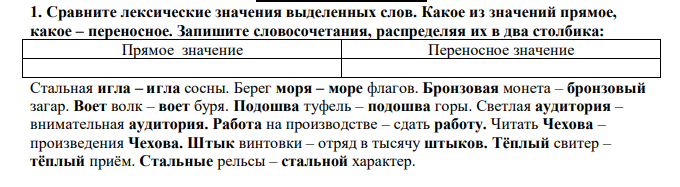 Дисциплина Русский язык Группа ЭЛМ – 21.2Тема занятияМногозначность слова. Прямое и переносное значение слова.Срок выполненияДо 16.12.21 Фото выполненных заданий (в тетради в линейку) отправлять на адрес dvizhenie09@mail.ru В теме письма указать ФИО, группу.Готовые работы должны быть сфотографированы ТОЛЬКО В ВЕРТИКАЛЬНОМ ВИДЕ!!! Фото материалов, сделанных на боку, «вниз головой» приниматься не принимаю!Критерии оценивания